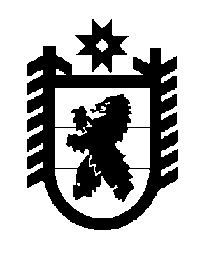 Российская Федерация Республика Карелия    ПРАВИТЕЛЬСТВО РЕСПУБЛИКИ КАРЕЛИЯРАСПОРЯЖЕНИЕот 3 февраля 2015 года № 67р-Пг. Петрозаводск В целях подготовки проекта отчета Главы Республики Карелия 
о результатах деятельности Правительства Республики Карелия, в том числе по вопросам, поставленным Законодательным Собранием Республики Карелия, за 2014 год:1. Образовать рабочую группу по подготовке проекта отчета Главы Республики Карелия о результатах деятельности Правительства Республики Карелия, в том числе по вопросам, поставленным Законодательным Собранием Республики Карелия, за 2014 год (далее – рабочая группа) 
и утвердить ее состав согласно приложению.2. Рабочей группе:в срок до 6 февраля 2015 года представить Главе Республики Карелия предложения по структуре проекта отчета Главы Республики Карелия 
о результатах деятельности Правительства Республики Карелия, в том числе по вопросам, поставленным Законодательным Собранием Республики Карелия, за 2014 год (далее – проект отчета за 2014 год);в срок до 20 марта 2015 года внести на рассмотрение Правительства Республики Карелия проект отчета за 2014 год.3. Организационно-техническое обеспечение деятельности рабочей группы возложить на Администрацию Главы Республики Карелия.          Глава Республики Карелия                                                                   А.П. ХудилайненПриложениек распоряжению ПравительстваРеспублики Карелияот 3 февраля 2015 года № 67р-ПСостав рабочей группы по подготовке проекта отчетаГлавы Республики Карелия о результатах деятельностиПравительства Республики Карелия, в том числе повопросам, поставленным Законодательным СобраниемРеспублики Карелия, за 2014 год_____________Громов О.Ю.       –первый заместитель Главы Республики Карелия по экономической политике, руководитель рабочей группыМоисеев А.А.      –заместитель Главы Республики Карелия, заместитель руководителя рабочей группыЧмиль В.Я.–заместитель Главы Республики Карелия – Министр экономического развития Республики Карелия, заместитель руководителя рабочей группыШабанов Ю.А.–заместитель Главы Республики Карелия по региональной политике, заместитель руководителя рабочей группыЧлены рабочей группы:Аксененкова Л.А.–заместитель Председателя Государственногокомитета Республики Карелия по транспортуАлексеева С.В. –заместитель Министра финансов Республики КарелияАникина И.В.    –первый заместитель Министра культуры Республики КарелияАнненков М.В.     –первый заместитель Министра труда и занятости Республики КарелияБаев В.Г.         –заместитель Главы Республики Карелия – Руководитель Администрации Главы Республики Карелия Васильева Н.Н.    –первый заместитель Председателя Государственного комитета Республики Карелия по ценам и тарифамВасильева Т.В.     –первый заместитель Министра образования Республики КарелияГалкин В.А.    –заместитель Министра юстиции Республики КарелияГромов В.В.–заместитель Председателя Государственногокомитета Республики Карелия по туризмуДроздов В.В.–первый заместитель Министра строительства, жилищно-коммунального хозяйства и энергетики Республики КарелияДемидова М.В.     –начальник отдела Территориального органа Федеральной службы государственной статистики по Республике Карелия (по согласованию)Жданович С.А.     –заместитель Председателя Государственного комитета Республики Карелия по развитию информационно-коммуникационных техноло-гийИшукова Е.В.      –первый заместитель Руководителя Государст-венной жилищной инспекции Республики КарелияКопошилова О.С.–первый заместитель Министра здравоохра-нения и социального развития Республики КарелияКрасножон В.Г.–исполняющий обязанности Министра Респуб-лики Карелия по вопросам национальной политики, связям с общественными, рели-гиозными объединениями и средствами массовой информацииКузнецова И.А.–начальник Управления ветеринарии Республики КарелияМаксимов С.А.–первый заместитель Председателя Государст-венного комитета Республики Карелия по управлению государственным имуществом и организации закупок – начальник управления государственного имущества и земельных ресурсовМанин А.А.        –заместитель Главы Республики Карелия по взаимодействию с Законодательным Собранием Республики КарелияМануйлов С.Н.     –заместитель Министра экономического развития Республики КарелияМудель В.И.–Председатель Государственного комитета Республики Карелия по взаимодействию с органами местного самоуправленияНазаренко В.В.        – первый заместитель Председателя Государственного комитета Республики Карелия по обеспечению жизнедеятельности и безопасности населенияНатуральнова И.А.–заместитель Министра сельского, рыбного и охотничьего хозяйства Республики КарелияНиколаев С.В.     –начальник отдела Министерства внутренних дел по Республике Карелия (по согласо-ванию)Павлов А.Н.–первый заместитель Министра по природо-пользованию и экологии Республики КарелияСоколова Н.Е.     –заместитель начальника управления Администрации Главы Республики Карелия, секретарь рабочей группыТельнов О.В. –заместитель Главы Республики Карелия по развитию инфраструктурыТюфякина Н.С.     –начальник управления Администрации Главы Республики КарелияУлич В.В. –заместитель Главы Республики Карелия по социальным вопросамШорохов Е.А.      –первый заместитель Министра по делам молодежи, физической культуре и спорту Республики КарелияЯровая Н.М.–начальник Управления записи актов гражданского состояния Республики Карелия